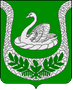 Администрация муниципального образования«Фалилеевское сельское поселение»муниципального образования«Кингисеппский муниципальный район»Ленинградской областиПОСТАНОВЛЕНИЕОт 21.10.2015 № 101На основании ФЗ от 06.10.2003 г. № 131-ФЗ «Об общих принципах организации местного самоуправления в РФ», ФЗ от 07.02.1992 г. № 2300-1 «О защите прав потребителей», ФЗ от 30.03.199 г. № 52-ФЗ «О санитарно-эпидемиологическом благополучии населения», статьи 11 ФЗ от 28.12.2009 г. № 381-ФЗ «Об основах государственного регулирования торговой деятельности в РФ», постановления правительства ленинградской области от 17 августа 2015 г. № 320 «о внесении изменений в постановление Правительства Ленинградской области от 29 мая 2007г. № 120 «Об организации розничных рынков и ярмарок на территории Ленинградской области», ФЗ от 14.05.1993 г. № 4979-1-ФЗ «О Ветеринарии», Распоряжения Губернатора Ленинградской области от 31.01.2014 № 70-рг «О внесении изменений в распоряжение Губернатора Ленинградской области от 01 октября 2012 г. № 602-рг «Об установлении ограничительных мероприятиях  на территории Ленинградской области в связи с угрозой возникновения и распространении африканской чумы свиней» Санитарно-эпидемиологических правил СП 2.3.6.1066-01 «Санитарно-эпидемиологические требования к организациям торговли и обороту в них продовольственного сырья и пищевых продуктов», утвержденных Министерством юстиции РФ от 28.09.2001 г. № 2956, Санитарно-эпидемиологических правил СП 2.3.6..1079-01 «Санитарно-Эпидемиологические требования к организациям общественного питания, изготовлению и оборотоспособности в них пищевых продуктов и продовольственного сырья» утвержденных министерство юстиции РФ от 07.12.2001 г. № 3077 Методических рекомендаций»Организация санитарно-противоэпидемиологического обеспечения массовых мероприятий с международным участием» утвержденных Федеральной службой по надзору в сфере защиты прав потребителей и благополучия человека от 21.10.2013 г. № МР 3.1.0079/2-13, с целью обеспечения населения МО «Фалилеевское сельское поселение» качественными продуктами питания и товарами народного потребления, обеспечения санитарно-эпидемиологического благополучия населения, приведения в соответствие с действующим законодательством, администрация ПОСТАНОВЛЯЕТ:1. Администрацию МО «Фалилеевское сельское поселение» подразделением, принимать к рассмотрению заявления (приложение) организаторов ярмарочной торговли на согласование об организации ярмарки.2. Администрация МО «Фалилеевское сельское поселение» формирует Систему ярмарочных площадок на территории МО «Фалилеевское сельское поселение», вносит в нее изменения и информирует о них установленные сроки Комитет по развитию малого, среднего бизнеса и потребительского рынка Правительства Ленинградской области.3. Определить общие требования к внешнему виду торговых мест и их оформлению. Предусмотреть:3.1. Размещение по группам товаров.3.2. Разделение палаточных зон от торговли из мобильных торговых объектов.3.3. Наличие обязательной информации.4. Рекомендовать организаторам ярмарочной торговли осуществлять свою деятельность с Порядком  организации ярмарок и продажи товаров на них, на  территории Ленинградской области, утвержденным постановлением Правительства Ленинградской области от 17 августа 2015 года № 320.5. Рекомендовать хозяйствующим субъектам, организующим выездные пункты общественного питания на ярмарках, согласовывать ассортиментный перечень блюд и готовой продукции с Территориальным отделом Управления Роспотребнадзора. 6.Постановление опубликовать на официальном сайте администрации МО «Фалилеевское сельское поселение».7.Настоящее постановление вступает в силу с момента его подписания.8. Контроль за исполнением настоящего постановления оставляю за собой.Глава администрации                МО «Фалилеевское сельское поселение»                                 С.Г.Филиппова УТВЕРЖДЕНОпостановлением главы администрации№     от 20.10.2015ПРИЛОЖЕНИЕ Об организации и проведении ярмарок натерритории МО «Фалилеевское сельское поселение» МО «Кингисеппский муниципальный район» Ленинградской области.                            Главе администрации МО «Фалилеевское сельское поселение»МО «Кингисеппский муниципальный район»Ленинградской областиЗаявлениеОб организации ярмарки на территорииМО «Фалилеевское сельское поселение».В соответствии с постановлением «Об организации и проведении ярмарок на территории МО «Фалилеевское сельское поселение» от 20.10.2015г.(полное наименование организатора ярмарки)Просит согласовать организацию и проведение ярмарки и предоставляет следующие сведения: _____________________     ________________________   _____________________________Должность руководителя                                         (подпись)                                                  (Ф.И.О.)Печать                                                                                                                 «___» «________________» 20___ годаОб организации и проведении ярмарок на  территории МО «Фалилеевское сельское поселение» МО «Кингисеппский муниципальный район»Ленинградской области.  1Организатор ярмарки: Полное наименование юридического лица/ индивидуального предпринимателя: Ф.И.О., юр.адрес, факт.адрес, тел., факс, е-mail, ИНН/ОРГН2Тип ярмарки (универсальная, специализированная)3Место организации ярмарки (адрес, площадь кв.м)4Время  (период) проведения ярмарки5Режим работы ярмарки6Количество торговых мест на ярмарке со схемой размещения мест7Ассортимент реализуемых товаров8Размер платы за предоставление торговых мест, оборудования9Возможность подключения к электросетям10Возможность осуществления торговли с автомашин11Место размещения о плане мероприятий по организации ярмарки и продаже товаров(выполнения работ, оказания услуг) на ней (наименование СМИ, номер, дата издания, адрес сайта организатора ярмарки а сети «Интернет» при наличии)